ПРОЕКТ АДМИНИСТРАТИВНЫЙ РЕГЛАМЕНТпо предоставлению муниципальной услуги по признанию садового дома жилым домом и жилого дома садовым домом на территории Саткинского городского поселенияГЛАВА 1. ОБЩИЕ ПОЛОЖЕНИЯI. Предмет регулирования административного регламента1. Настоящий Административный регламент предоставления муниципальной услуги   по признанию садового дома жилым домом и жилого дома садовым домом на территории Саткинского городского поселения (далее – Административный регламент) устанавливает порядок и стандарт предоставления муниципальной услуги, определяет сроки и последовательность действий (административных процедур) при осуществлении полномочий по реализации указанной  муниципальной услуги, а также порядок взаимодействия между отраслевыми (функциональными) органами администрации муниципального района, их должностными лицами, взаимодействия администрации муниципального района с заявителями, многофункциональными центрами предоставления государственных и муниципальных услуг (далее – МФЦ) при предоставлении муниципальной услуги.2. Предметом регулирования настоящего Административного регламента являются отношения, возникающие между заявителем, администрацией Саткинского муниципального района, отраслевыми (функциональными) органами администрации муниципального района, их должностными лицами и МФЦ, в связи с предоставлением муниципальной услуги по признанию садового дома жилым домом и жилого дома садовым домом на территории Саткинского городского поселения II. ОПИСАНИЕ ЗАЯВИТЕЛЕЙ.3. Заявителями на предоставление муниципальной услуги по признанию садового дома жилым домом и жилого дома садовым домом на территории Саткинского городского поселения (далее - муниципальная услуга) являются собственники садового дома или жилого дома, расположенного на территории Саткинское городское поселение, обратившиеся с заявлением о предоставлении муниципальной услуги (далее – заявители). Заявителями на предоставление муниципальной услуги являются собственники садового дома или жилого дома, расположенного на территории Саткинского городского поселения  либо их законные представители, действующие в силу закона или на основании доверенности (далее – заявитель, заявители).III. Требования к порядку информирования о предоставлении муниципальной услуги.4. За предоставлением муниципальной услуги заявитель может обратиться в Управление строительства и архитектуры администрации Саткинского муниципального района (далее – Управление), МФЦ или на Единый портал государственных и муниципальных услуг (функций) в сети Интернет (www.gosuslugi.ru).5. Сведения о месте нахождения, графике (режиме) работы, контактных телефонах (телефонах для справок и консультаций), интернет – адресах, адресах электронной почты администрации Саткинского муниципального района, Управления, МФЦ приводятся в приложении 7 к настоящему Административному регламенту и размещаются:на официальномсайтеадминистрации Саткинского муниципального района в сети Интернет;на Едином портале государственных и муниципальных услуг (функций) всети Интернет (www.gosuslugi.ru);на официальных сайтах МФЦ;на информационном стенде в Управлении;на информационном стенде в МФЦ.6. Для получения информации о процедурах предоставления муниципальной услуги заявители обращаются в Управление в устной или письменной форме, согласно реквизитам, указанным в приложении 1 к настоящему Административному регламенту.7. Информирование о ходе предоставления муниципальной услуги осуществляется уполномоченными должностными лицами Управления при личном контакте с заявителем с использованием почтовой, телефонной связи, с использованием средств Интернета;8. На информационных стендах в местах предоставления муниципальной услуги, а также на официальных сайтах администрации Саткинского муниципального района, Управления, МФЦ, на Едином портале государственных и муниципальных услуг размещается также следующая информация:текст настоящего Административного регламента;тексты(выдержки) из нормативных правовых актов, регулирующихпредоставление муниципальной услуги;образец заявления, перечень необходимых документов.9. При ответах на телефонные звонки и устные обращения специалисты Управления подробно и в вежливой (корректной) форме информируют обратившихся по интересующим их вопросам.  Ответ на телефонный звонок должен начинаться с информации о наименовании органа, в который позвонил гражданин, фамилии, имени, отчестве, занимаемой должности специалиста, принявшего телефонный звонок.10. При невозможности специалиста, принявшего звонок, самостоятельно ответить на поставленные вопросы, телефонный звонок должен быть переадресован (переведен) другому должностному лицу или же обратившемуся гражданину должен быть сообщен телефонный номер, по которому можно получить необходимую информацию.ГЛАВА 2. СТАНДАРТ ПРЕДОСТАВЛЕНИЯ МУНИЦИПАЛЬНОЙ УСЛУГИIV. Наименование муниципальной услуги.11. В рамках действия настоящего Административного регламента осуществляется предоставление муниципальной услуги по признанию садового дома жилым домом и жилого дома садовым домом на территории Саткинского городского поселения.V. Наименование органа, предоставляющего муниципальную услуги.12. Орган, предоставляющий муниципальную услугу – администрация Саткинского муниципального района.13. Отраслевой (функциональный) орган администрации Саткинского муниципального района, обеспечивающий организацию предоставления муниципальной услуги – Управление строительства и архитектуры.14. Управление при предоставлении муниципальной услуги в целях получения документов, необходимых для проверки сведений, предоставленных заявителем, осуществляет взаимодействие с Управлением Федеральной службы государственной регистрации, кадастра и картографии по Челябинской области и иными отраслевыми (функциональными) органами администрации муниципального района.VI. Правовые основания предоставления муниципальной услуги15. Предоставление муниципальной услуги по признанию садового дома жилым домом и жилого дома садовым домом на территории Саткинского городского поселения осуществляется в соответствии с: Гражданским кодексом Российской Федерации; Градостроительным кодексом Российской Федерации;  Земельным кодексом Российской Федерации;Федеральным законом от 27.07.2010 № 210-ФЗ «Об организации предоставления государственных и муниципальных услуг»;Федеральным закономот 29.07.2017 № 217-ФЗ«О ведении гражданами садоводства и огородничества для собственных нужд и о внесении изменений в отдельные законодательные акты Российской Федерации»;Федеральным законом от 30.12.2009 № 384-ФЗ «Технический регламент о безопасности зданий и сооружений»; постановлением Правительства РФ от 28.01.2006 № 47 «Об утверждении Положения о признании помещения жилым помещением, жилого помещения непригодным для проживания, многоквартирного дома аварийным и подлежащим сносу или реконструкции, садового дома жилым домом и жилого дома садовым домом».Федеральным законом от 17.11.1995 № 169-ФЗ «Об архитектурной деятельности в Российской Федерации»;Постановлением Администрации Саткинского муниципального района от 04.05.2011 № 767-п «Об утверждении порядка разработки и утверждения административных регламентов предоставления муниципальных услуг»;и другими нормативными правовыми актами.VII. Исчерпывающий перечень документов, необходимых в соответствии с законодательными или иными нормативными правовыми актами для предоставления муниципальной услуги.16. Муниципальная услуга предоставляется на основании заявления, поступившего в Администрацию, Управление или МФЦ.17. Перечень документов, необходимых для предоставления муниципальной услуги.17.1. Документы, которые заявитель представляет самостоятельно:а) заявление о признании садового дома жилым домом или жилого дома садовым домом (далее - заявление) на бумажном носителе (форма приводится в приложении 1) с обязательным указанием почтового адреса и (или) адреса электронной почты для связи с заявителем или путем заполнения образца заявления, представленного в приложении 2 к Административному регламентуВ заявлении указывается:    кадастровый номер садового дома или жилого дома;кадастровый номер земельного участка, на котором расположен садовый дом или жилой дом;почтовый адрес заявителя или адрес электронной почты заявителя;способ получения результата предоставленияуслугии иных предусмотренныхнастоящим Административным регламентом документов (почтовое отправление с уведомлением о вручении, электронная почта, получение лично в Управлении).б) документ, удостоверяющий личность заявителя или представителя заявителя;
в) документ, удостоверяющий полномочия представителя заявителя (в случае если с заявлением обращается представитель заявителя);г) выписку из Единого государственного реестра недвижимости об основных характеристиках и зарегистрированных правах на объект недвижимости (далее - выписка из Единого государственного реестра недвижимости), содержащую сведения о зарегистрированных правах заявителя на садовый дом или жилой дом, либо правоустанавливающий документ на жилой дом или садовый дом в случае, если право собственности заявителя на садовый дом или жилой дом не зарегистрировано в Едином государственном реестре недвижимости, или нотариально заверенную копию такого документа;д)  заключение по обследованию технического состояния объекта, подтверждающее соответствие садового дома требованиям к надежности и безопасности, установленным частью 2 статьи 5, статьями 7, 8 и 10 Федерального закона "Технический регламент о безопасности зданий и сооружений" (приложение 6), выданное индивидуальным предпринимателем или юридическим лицом, которые являются членами саморегулируемой организации в области инженерных изысканий (в случае признания садового дома жилым домом);е) в случае, если садовый дом или жилой дом обременен правами третьих лиц, - нотариально удостоверенное согласие указанных лиц на признание садового дома жилым домом или жилого дома садовым домом.17.2. Документы, получаемые уполномоченным специалистом Управления с использованием системы межведомственного электронного взаимодействия:17.2.1 в Управлении Федеральной службы государственной регистрации, кадастра и картографии по Челябинской области и (или) в ФГБУ «ФКП Росреестра» по Челябинской области:выписка из Единого государственного реестра недвижимости об основных характеристиках и зарегистрированных правах на объект недвижимости (далее - выписка из Единого государственного реестра недвижимости), содержащая сведения о зарегистрированных правах заявителя на садовый дом или жилой дом;кадастровая выписка о земельном участке;17.2.2   в Управлении по вопросам миграции УМВД России по Саткинскому району:сведения о регистрации граждан по месту жительства применительно к жилому дому, указанному в заявлении (в случае признания жилого дома садовым домом).Документы, предусмотренные настоящим подпунктом, заявитель вправе представить по собственной инициативе. Заявитель может представить документы, необходимые для получения муниципальной услуги, через МФЦ. Информация об особенностях предоставления муниципальной услуги через МФЦ представлена в пункте 36.4 раздела 3 Административного регламента.18. Перечень оснований для отказа: в приеме документов, необходимых    для предоставления муниципальной услуги:а) отсутствие документа, подтверждающего полномочия представителя заявителя;б) представление документов, имеющих подчистки, приписки, исправления, не позволяющие однозначно истолковать их содержание.Форма решения об отказе в приеме документов, необходимых для предоставления Муниципальной услугиприводится в приложении 4.в предоставлении муниципальной услуги:а) непредставление заявителем документов, предусмотренных абзацем «а» подпункта 17.1 пункта 17 раздела 2 Административного регламента;б) непредставление заявителем документа, предусмотренного абзацем «д» подпункта 17.1 пункта 17 раздела 2 Административного регламента;в) поступление в Управление сведений, содержащихся в Едином государственном реестре недвижимости, о зарегистрированном праве собственности на садовый дом или жилой дом лица, не являющегося заявителем;г)  поступление в Управление уведомления об отсутствии в Едином государственном реестре недвижимости сведений о зарегистрированных правах на садовый дом или жилой дом, в случае, если  документ, предусмотренный абзацем «г» подпункта 17.1 пункта 17 раздела 2 Административного регламента, не был представлен заявителем по собственной инициативе и если в течение 15 календарных дней со дня направления заявителю уведомления о представлении правоустанавливающего документа на садовый или жилой дом такой документ не получен от заявителя;д) непредставление заявителем документа, предусмотренного абзацем «е» подпункта 17.1 пункта 17 раздела 2 Административного регламента в случае, если садовый дом или жилой дом обременен правами третьих лиц;е) размещениесадового дома или жилого дома на земельном участке, виды разрешенного   использования   которого, установленные в соответствии с законодательством Российской Федерации, не предусматривают такого размещения;ж) использование жилого дома заявителем или иным лицом в качестве места постоянного проживания (при рассмотрении заявления о признании жилого дома садовым домом).Форма решения об отказе в  предоставлении Муниципальной услугиприводится в приложении 5.18.3.  Основания для приостановления предоставления муниципальной услуги отсутствуют.VIII. Плата, взимаемая за предоставление муниципальной услуги.19. Муниципальная услуга предоставляется на бесплатной основе.IX. Максимальный срок ожидания в очереди при подаче заявления о предоставлении муниципальной услуги и при получении результата предоставления муниципальной услуги.20. Максимальный срок ожидания в очереди при подаче запроса о предоставлении муниципальной услуги не должен превышать 15 минут.21. Максимальный срок ожидания в очереди при получении результата предоставления муниципальной услуги не должен превышать 15 минут.IX. Требования к помещениям, в которых предоставляется муниципальная услуга.22. Прием граждан осуществляется в специально выделенных для предоставления муниципальных услуг помещениях.23. Помещения должны содержать места для информирования, ожидания и приема граждан. Помещения должны соответствовать санитарно-эпидемиологическим правилам и нормам, а также быть оборудованы противопожарной системой и средствами пожаротушения.24. У входа в каждое помещение размещается табличка с наименованием помещения (зал ожидания, приема/выдачи документов и т.д.).25. При возможности около здания организуются парковочные места для автотранспорта, в том числе для лиц с ограниченными возможностями (инвалидов).26. Доступ заявителей к парковочным местам является бесплатным.27. Центральный вход в здание, где располагается Управление, должен быть оборудован информационной табличкой (вывеской), содержащей информацию о наименовании Управления, МФЦ.28. В помещениях для ожидания заявителям отводятся места, оборудованные стульями, кресельными секциями. В местах ожидания имеются средства для оказания первой помощи и доступные места общего пользования.29. Места информирования, предназначенные для ознакомления заявителей с информационными материалами, оборудуются:- информационными стендами, на которых размещается визуальная и текстовая информация;-  стульями и столами для оформления документов.30. К информационным стендам должна быть обеспечена возможность свободного доступа граждан.31. На информационных стендах, а также на официальных сайтах в сети Интернет размещается следующая обязательная информация:- номера телефонов, факсов, адреса официальных сайтов, электронной почты органов, предоставляющих муниципальную услугу;- режим работы органов, предоставляющих муниципальную услугу;- графики личного приема граждан уполномоченными должностными лицами;- номера кабинетов, где осуществляется прием письменных обращений граждан и устное информирование граждан; фамилии, имена, отчества и должности лиц, осуществляющих прием письменных обращений граждан и устное информирование граждан;- текст настоящего Административного регламента (полная версия – на официальном сайте администрации Саткинского муниципального района в сети Интернет и извлечения -  на информационных стендах;- тексты (выдержки) из нормативных правовых актов, регулирующих предоставление муниципальной услуги;- образцы оформления документов.32. Помещения для приема заявителей должны обеспечивать возможности реализации прав лиц с ограниченными возможностями (инвалидов) на предоставление муниципальной услуги. Помещения МФЦ оборудуются пандусами, санитарными помещениями, расширенными проходами, позволяющими обеспечить беспрепятственный доступ к указанным помещениям лиц с ограниченными возможностями, инвалидов, использующих кресла-коляски.X. Показатели доступности и качества муниципальной услуги.33. Показателями доступности муниципальной услуги являются:- оборудование территорий, прилегающих к месторасположению Управления, МФЦ, местами для парковки автотранспортных средств, в том числе для лиц с ограниченными возможностями (инвалидов);- оборудование помещений Управления, МФЦ для предоставления муниципальной услуги местами общего пользования;-  оборудование мест ожидания и мест приема заявителей в Управлении, МФЦ стульями, столами (стойками) для возможности оформления документов;- соблюдение графика работы Управления, МФЦ;- размещение полной, достоверной и актуальной информации о муниципальной услуге в Едином портале государственных и муниципальных услуг в сети Интернет, на официальном сайте органа, предоставляющего муниципальную услугу, на информационных стендах в местах нахождения органов, предоставляющих муниципальную услугу;- возможность получения муниципальной услуги в МФЦ.34. Показателями качества муниципальной услуги являются:- полнота предоставления муниципальной услуги в соответствии с требованиями настоящего Административного регламента;- соблюдение сроков предоставления муниципальной услуги;- удельный вес жалоб, поступивших в администрацию Саткинского муниципального района, Управление по вопросу предоставления муниципальной услуги, в общем количестве уведомлений на предоставление муниципальной услуги.ГЛАВА 3. Состав, последовательность и сроки выполнения административных процедур, требования к порядку их выполнения35.Предоставление муниципальной услуги включает следующие административные процедуры:прием, первичная проверка документов и регистрация заявления;рассмотрение представленных документов специалистами Управления и принятие решения о предоставлении муниципальной услуги либо об отказе в предоставлении муниципальной услуги;направление заявителю результата предоставления муниципальной услуги или письменного отказа в предоставлении муниципальной услуги.Особенности выполнения административных процедур в многофункциональном центре указаны в пункте 36.4 раздела 3 Административного регламента.36.Описание административных процедур.36.1.Прием, первичная проверка документов и регистрация заявления.
Основанием для начала административной процедуры является поступление в Управление письменного заявления.
Заявитель за предоставлением муниципальной услуги обращается в  Управление с заявлением о признании садового дома жилым домом или жилого дома садовым домом. 
Заявление направляется заявителем (представителем заявителя) в уполномоченный орган на бумажном носителе посредством почтового отправления с описью вложения и уведомлением о вручении или представляется заявителем лично.
Если заявление и документы представляются заявителем (представителем заявителя) лично, сотрудник Управления выдает заявителю или его представителю расписку в получении документов с указанием их перечня и даты получения. Расписка выдается заявителю (представителю заявителя) в день получения Управлением таких документов.
В случае, если заявление и документы представлены в Управление посредством почтового отправления, расписка в получении таких заявления и документов направляется сотрудником Управления по указанному в заявлении почтовому адресу в течение рабочего дня, следующего за днем получения Управлением документов.
Сотрудник Управления, ответственный за прием и регистрацию документов, выполняет следующие действия: производит регистрацию заявления в соответствии с инструкцией по делопроизводству. При регистрации проверяется наличие, состав исходных данных, представляемых заявителем, необходимых для предоставления муниципальной услуги. Датой обращения и представления документов является день получения документов специалистом  Управления, осуществляющим прием граждан и представителей организаций. Специалист  Управления формирует комплект документов по результату административной процедуры приема документов и на каждое заявление накладывает проект резолюций. Результатом выполнения процедуры является регистрация заявления в Управлении.
Максимальный срок выполнения действий в рамках административной процедуры составляет 1 календарный день.36.2.Рассмотрение представленных документов специалистом Управления и принятие решения о предоставлении муниципальной услуги - либо об отказе в предоставлении муниципальной услуги. Основанием для начала административной процедуры является поступление заявления и прилагаемых документов в Управление.
Специалист Управления осуществляет проверку заявления на полноту указанных сведений  и представленных документов на соответствие требованиям подпункта 17.1 пункта 17 раздела 2 Административного регламента. В случае наличия оснований для отказа в предоставлении муниципальной услуги, предусмотренных:абзацема) подпункта 18.2 пункта 18раздела 2 Административного регламента, подготавливает письменный отказ в признании садового дома жилым домом или жилого дома садовым домом;абзацемб) подпункта 18.2 пункта 18 раздела 2 Административного регламента, подготавливает письменный отказ в признании садового дома жилым домом.Форма решения об отказе в признании садового дома жилым домоми жилого дома садовым домом приводится в приложении 3.При отсутствии указанных оснований, специалист Управления осуществляет подготовку и направление запросов, предусмотренных подпунктом 17.2 пункта 17 раздела 2 Административного регламента, о представлении документов по каналам системы межведомственного электронного взаимодействия. Продолжительность процедуры выполнения межведомственного электронного взаимодействия составляет 5 рабочих дней со дня направления запроса.
В течение 1 дня, следующего за днем получения запрашиваемых документов и (или) информации, специалист Управления, ответственный за предоставление муниципальной услуги, проверяет полноту полученных документов и (или) информации.
В случае поступления ответа, свидетельствующего об отсутствии в Едином государственном реестре недвижимости сведений о зарегистрированных правах на садовый дом или жилой дом, специалист Управления направляет в адрес заявителя уведомление о получении такого ответа и предлагает заявителю представить документ, предусмотренный абзацем  «г» подпункта 17.1 пункта 17 раздела 2 Административного регламента.
В случае непредставления заявителем документа, предусмотренного абзацем «г» подпункта 17.1 пункта 17 раздела 2 Административного регламента, по истечении 15 календарных дней со дня направления уведомления, специалист Управления подготавливает письменный отказ в признании садового дома жилым домом или жилого дома садовым домом в соответствии с абзацем 4) подпункта 18.2 пункта 18 раздела 2 Административного регламента.
В случае представления заявителем документов, указанных в подпункте 17.2 пункта 17             раздела 2 Административного регламента, по собственной инициативе направление межведомственного запроса не осуществляется.
По результатам рассмотрения сведений, полученных через систему межведомственного электронного взаимодействия или представленных заявителем по собственной инициативе специалист Управления  подготавливает Постановление и направляет его на согласование уполномоченным должностным лицам.В случае наличия оснований для отказа в предоставлении муниципальной услуги, предусмотренных абзацами в), д), е) подпункта 18.2  пункта 18 раздела 2 Административного регламента,  заявителю направляется письменный отказ в предоставлении муниципальной услуги.Форма решения об отказе в предоставлении Муниципальной услуги приводится  в  приложении 5.
Письменный отказ в предоставлении муниципальной услуги должен содержать основания, предусмотренные подпунктом 18.2 пунктом 18 Административного регламента. Отказ в предоставлении муниципальной услуги может быть обжалован в порядке, указанном в разделе 5 Административного регламента. Результатом выполнения административной процедуры является подготовка и утверждение решения о признании садового дома жилым домом
и жилого дома садовым домом (форма решения приводится в приложении 2) либо подготовка письменного отказа в предоставлении муниципальной услуги.
Максимальный срок выполнения действий в рамках данной административной процедуры – 44  календарных  дня.36.3.Выдача или направление заявителю результата предоставления муниципальной услуги или письменного отказа в предоставлении муниципальной услуги.
Основанием для начала административной процедуры является утвержденное Постановление либо подписанный письменный отказ в предоставлении услуги.
Результатом выполнения данной административной процедуры является выдача или направление заявителю способом, указанным в заявлении, Постановления либо письменного отказа в предоставлении муниципальной услуги. Максимальный срок выполнения действия в рамках административной процедуры- 3 рабочих дня со дня принятия решения о предоставлении или об отказе в предоставлении муниципальной услуги.36.4.Особенности выполнения административных процедур в многофункциональном центре.
В предоставлении муниципальной услуги участвует многофункциональный центр на основании соглашения о взаимодействии, заключенного между многофункциональным центром и администрацией Саткинского муниципального района. Предоставление муниципальной услуги в многофункциональном центре включает следующие административные процедуры:36.4.1. прием, проверка заявления и документов, необходимых для предоставления муниципальной услуги.Основанием для начала выполнения административной процедуры является обращение заявителя с заявлением и необходимыми документами в многофункциональный центр.
При обращении заявителя сотрудник многофункционального центра, ответственный за прием и регистрацию документов заявителя, принимает заявление и регистрирует его в автоматизированной информационной системе в порядке, установленном инструкцией по делопроизводству в многофункциональном центре.В случае наличия оснований, указанных в подпункте 18. 1 пункта 18 раздела 2 Административного регламента, специалист многофункционального центра делает об этом отметку и сообщает заявителю о необходимости устранения выявленных недостатков.
В случае принятия документов специалист многофункционального центра выдает заявителю расписку в приеме документов.Специалист многофункционального центра направляет заявление и поступившие от заявителя документы в Управление посредством курьерской службы.
Максимальный срок выполнения административной процедуры составляет 1 рабочий день.
Результатом выполнения административной процедуры является передача заявления и документов, необходимых для предоставления муниципальной услуги, в Управление.
При поступлении заявления из многофункционального центра в Управление выполняются административные процедуры, предусмотренные подпунктами 36.1, 36.2  пункта 36 раздела 3 Административного регламента.36.4.2. выдача документов заявителю по результатам предоставления муниципальной услуги через многофункциональный центр. Основанием для начала выполнения административной процедуры является поступление в многофункциональный центр Постановления, являющегося результатом предоставления муниципальной услуги, либо письма об отказе в предоставлении муниципальной услуги, оригинал которого направляется Управлением заявителю по почте.
Постановление, являющееся результатом предоставления муниципальной услуги, специалисты Управления передают в многофункциональный центр с учетом соблюдения срока предоставления муниципальной услуги, указанного в пункте 2.4 раздела 2 Административного регламента.
             Специалист многофункционального центра, ответственный за уведомление заявителя, в течение 1 рабочего дня со дня поступления документов из Управления информирует заявителя посредством телефонной связи о результате предоставления муниципальной услуги. В случае положительного результата – о готовности документов и возможности их получения. Выдает заявителю указанные документы.Результатом выполнения действий в рамках административной процедуры является выдача заявителю документов по результатам предоставления муниципальной услуги.
Специалисты многофункционального центра несут ответственность за действия (бездействие), осуществляемые в ходе организации муниципальной услуги в порядке и по основаниям, предусмотренным действующим законодательством.37. Порядок исправления допущенных  опечаток и ошибок в выданных в результате предоставления муниципальной услуги документах, в том числе исчерпывающий перечень оснований для отказа в исправлении таких опечаток и ошибок.Основанием для исправления допущенных опечаток и ошибок в выданных в результате предоставления муниципальной услуги документах является поступление в Администрацию заявления об исправлении опечатки и (или) ошибки (описки, опечатки, грамматической или арифметической ошибки) в сведениях, указанных в решении на переустройство и (или) перепланировку, отказе в выдаче такого решения,  допущенной МКУ «САГУ» при выдаче результата административной процедуры (далее - техническая ошибка). При обращении об исправлении технических ошибок заявитель (его уполномоченный представитель) представляют:- заявление об исправлении технической ошибки (Приложение  № 4);- документы, свидетельствующие о наличии технической ошибки и содержащие правильные данные;- выданный  Администрацией документ, в котором содержится техническая ошибка.Заявление об исправлении технической ошибки подается заявителем (его уполномоченным представителем) одним из способов, предусмотренных пунктом 10 главы 2 настоящего Административного регламента.Документы, предусмотренные пунктом 25 главы 3 настоящего Административного регламента, регистрируются в Администрации в день их поступления.Решение об исправлении технической ошибки принимается председателем межведомственной комиссииСрок выдачи документа с исправленными техническими ошибками не может превышать 5 рабочих дней с момента регистрации заявления об исправлении технической ошибки.При подаче заявления об исправлении технической ошибки и документов, предусмотренных пунктом 25 главы 3 настоящего Административного регламента, в ходе личного приема, посредством почтового отправления заявитель по своему выбору вправе получить документ с исправленными техническими ошибками на бумажном носителе или в форме электронного документа, пописанного председателем межведомственной комиссии.Оригинал документа, в котором содержится техническая ошибка, после выдачи заявителю такого документа с исправленными техническими ошибками не подлежит возвращению заявителю (его уполномоченному представителю).38. Порядок выдачи дубликата документа, выданного по результатам предоставления муниципальной услуги, в том числе исчерпывающий перечень оснований для отказа в выдаче этого дубликата. Основанием выдачи дубликата документа, выданного по результатам предоставления муниципальной услуги, является поступление в Администрацию  заявления о выдаче дубликата.  При обращении заявитель (его уполномоченный представитель) представляют:- заявление о выдаче дубликата (Приложение  № 5);- документ, выданный Администрацией по результатам предоставления муниципальной услуги. Заявление о выдаче дубликата подается заявителем (его уполномоченным представителем) одним из способов, предусмотренных пунктом 10 главы 2 настоящего Административного регламента.Документы, предусмотренные пунктом38  главы 3 настоящегоАдминистративногорегламента, регистрируются в Администрации в день их поступления. Решение о выдаче дубликата принимается  председателем межведомственной комиссии.Основания для отказа в выдаче дубликата документа, выданного по результатам предоставления муниципальной услуги, не предусмотрены.Срок выдачи дубликата документа, выданного по результатам предоставления муниципальной услуги, не может превышать 5 рабочих дней с момента регистрации заявления о выдаче дубликата. При подаче документов, предусмотренных пунктом 26 главы 3 настоящего Административного регламента, в ходе личного приема, посредством почтового отправления заявитель по своему выбору вправе получить дубликат документа, выданного по результатам предоставления муниципальной услуги, на бумажном носителе или в форме электронного документа, подписанного председателем межведомственной комиссии.39. Порядок оставления запроса заявителя о предоставлении муниципальной услуги без рассмотрения.Оставление запроса о предоставлении муниципальной услуги без рассмотрения осуществляется на основании соответствующего заявления (Приложение 6).Извещение заявителя об оставлении его запроса о предоставлении муниципальной услуги без рассмотрения осуществляется в письменной форме в трехдневный срок со дня регистрации заявления об оставлении запроса о предоставлении муниципальн6ой услуги без рассмотрения.ГЛАВА 4. Формы контроля за предоставлением муниципальной услуги40. Порядок осуществления текущего контроля за соблюдением и исполнением ответственными должностными лицами положений регламента и иных нормативных правовых актов, устанавливающих требования к предоставлению услуги, а также принятием ими решений.Контроль полноты и качества предоставления услуги, а также текущий контроль за исполнением  Административного регламента осуществляет начальник Управления.Контроль включает в себя:- проведение плановых и внеплановых проверок, выявление и устранение нарушений прав заявителей, рассмотрение, принятие решений и подготовку ответов на заявления заявителей, содержащие жалобы на решения, действия (бездействия) работников уполномоченного органа.41. Порядок и периодичность осуществления плановых и внеплановых проверок полноты и качества предоставления услуги, в том числе порядок и формы контроля за полнотой и качеством предоставления услуги.Плановые проверки проводятся в соответствии с планом работы Администрации но не чаще одного раза в три года.Внеплановые проверки полноты и качества предоставления муниципальной услуги проводятся на основании жалоб (претензий) на решения и действия (бездействие) должностных лиц, принятые или осуществлённые в ходе предоставления муниципальной услуги. При проверке могут рассматриваться все вопросы, связанные с предоставлением услуги (комплексные проверки), или отдельные вопросы (тематические проверки).По результатам проведенных проверок в случае выявления нарушений исполнения  Административного регламента и (или) прав заявителей осуществляется привлечение виновных лиц к дисциплинарной ответственности в установленном законом порядке.42. Ответственность должностных лиц за решения и действия (бездействие), принимаемые (осуществляемые) ими в ходе предоставления услуги.Глава Администрации и иные работники, ответственные за предоставление услуги, в установленном законом порядке несут ответственность:- за выполнение административных действий (административных процедур) в соответствии с настоящим  Административным регламентом;- за несоблюдение последовательности административных действий (административных процедур) и сроков их выполнения, установленных настоящим Административным регламентом;- за достоверность информации, представляемой в ходе предоставления услуги;- за решения и действия (бездействие), принимаемые (осуществляемые) ими в ходе предоставления услуги;- за качество предоставления услуги.43. Положения, характеризующие требования к порядку и формам контроля за предоставлением услуги, в том числе со стороны граждан, их объединений и организаций.Контроль за исполнением предоставления услуги со стороны граждан, их объединений и организаций является самостоятельной формой контроля и осуществляется путем направления обращений в Администрацию, а также путем обжалования действий (бездействия) и решений, осуществляемых (принятых) в ходе исполнения Административного регламента в вышестоящий орган (в порядке подчиненности).Граждане, их объединения и организации вправе осуществлять контроль за предоставлением услуги путем получения информации о ходе предоставления услуги, в том числе о сроках завершения административных процедур (действий).Граждане, их объединения и организации также вправе:- направлять замечания и предложения по улучшению доступности и качества предоставления услуги;- вносить предложения о мерах по устранению нарушений  Административного регламента.ГЛАВА 5.  Досудебный (внесудебный) порядок обжалования действий (бездействия) и решений, осуществляемых (принятых) в ходе предоставления муниципальной услуги.          44. При предоставлении муниципальной услуги заявитель и иные заинтересованные лица имеют право подать жалобу на действие (бездействие)  специалистов и решения должностных лиц, осуществляемых  (принятых) в ходе предоставления муниципальной услуги (далее - жалоба).Заявитель может обратиться с жалобой в том числе в следующих случаях:1) нарушение срока регистрации запроса заявителя о предоставлении муниципальной услуги, запроса в многофункциональный центр при однократном обращении заявителя о предоставлении нескольких государственных и (или) муниципальных услуг;2) нарушение срока предоставления муниципальной услуги;3) требование у заявителя документов или информации либо осуществления действий, представление или осуществление которых не предусмотрено нормативными правовыми актами Российской Федерации, нормативными правовыми актами  субъектов Российской Федерации, муниципальными правовыми актами для предоставления муниципальной услуги;4) отказ в приеме документов, предоставление которых предусмотрено нормативными правовыми актами Российской Федерации, нормативными правовыми актами субъектов Российской Федерации, муниципальными правовыми актами для предоставления муниципальной услуги, у заявителя;5) отказ в предоставлении муниципальной услуги, если основания отказа не предусмотрены федеральными законами и принятыми в соответствии с ними иными нормативными правовыми актами Российской Федерации, нормативными правовыми актами субъектов Российской Федерации, муниципальными правовыми актами;6) затребование с заявителя при предоставлении муниципальной услуги платы, не предусмотренной нормативными правовыми актами Российской Федерации, нормативными правовыми актами субъектов Российской Федерации, муниципальными правовыми актами;7) отказ органа, предоставляющего муниципальную услугу, должностного лица органа, предоставляющего муниципальную услугу, многофункционального центра, работника многофункционального центра, организаций, предусмотренных частью 1.1 статьи 16 Федерального закона от 27.07.2010 N 210-ФЗ "Об организации предоставления государственных и муниципальных услуг", или их работников в исправлении допущенных ими опечаток и ошибок в выданных в результате предоставления муниципальной услуги документах либо нарушение установленногосрока таких исправлений;8) нарушение срока или порядка выдачи документов по результатам предоставлениямуниципальной услуги;9) приостановление предоставления  муниципальной услуги, если основания приостановления не предусмотрены федеральными законами и принятыми в соответствии с ними иными нормативными правовыми актами Российской Федерации, законами и иными нормативными правовыми актами субъектов Российской Федерации, муниципальными правовыми актами;10) требование у заявителя при предоставлении муниципальной услуги документовили информации, отсутствие и (или) недостоверность которых не указывались при первоначальном отказе в приеме документов, необходимых для предоставления муниципальной услуги, либо в предоставлении муниципальной услуги, за исключением случаев, предусмотренных пунктом 4 части 1 статьи 7 настоящего Федерального закона от 27.07.2010 N 210-ФЗ "Об организации предоставления государственных и муниципальных услуг".44.1. Жалоба должна содержать:1) наименование органа, предоставляющего муниципальную услугу, или муниципального служащего, решения и действия (бездействие) которых обжалуются;2) фамилию, имя, отчество (последнее - при наличии), сведения о месте жительствазаявителя - физического лица либо наименование, сведения о месте нахождения заявителя - юридического лица, а также номер (номера) контактного телефона, адрес (адреса) электронной почты (при наличии) и почтовый адрес, по которым должен быть направлен ответ заявителю;3) сведения об обжалуемых решениях и действиях (бездействии) органа,предоставляющего муниципальную услугу, или муниципального служащего;4) доводы, на основании которых заявитель не согласен с решением и действием (бездействием) органа, предоставляющего муниципальную услугу, или муниципального служащего. Заявителем могут быть представлены документы (при наличии), подтверждающие доводы заявителя, либо их копии.44.2. Жалоба может быть направлена в виде:- почтового отправления по адресу: ул. Металлургов, д.2, г. Сатка, Челябинская область,  456910, Россия;- электронного сообщения, направленного по электронной почте: адрес электронной почты: admsatka@yandex.ru илиmusagu@mail.ru - факсимильного сообщения: 8 (351-61) 4-35-41;- в форме устного личного обращения к главе Администрации  на личном приеме.Уточнить график приема и записаться на личный прием можно по телефону 8 (351-61) 4-38-21.Информацию о порядке подачи жалобы можно получить по телефону: 8 (351-61) 4-38-21.44.3. Сроки рассмотрения жалобыЖалоба, поступившая в Администрацию  подлежит рассмотрению должностным лицом, наделенным полномочиями по рассмотрению жалоб, в течение пятнадцати рабочих дней со дня ее регистрации, а в случае обжалования отказа в приеме документов у заявителя либо в исправлении допущенных опечаток и ошибок или в случае обжалования нарушения установленного срока таких исправлений - в течение пяти рабочих дней со дня ее регистрации.44.4. Результат рассмотрения жалобыВ случае признания жалобы подлежащей удовлетворению в ответе заявителю дается информация о действиях, осуществляемых органом, предоставляющим муниципальную услугу, многофункциональным центром либо организацией, предусмотренной частью 1.1 статьи 16 Федерального закона от 27.07.2010 N 210-ФЗ "Об организации предоставления государственных и муниципальных услуг", в целях незамедлительного устранения выявленных нарушений при оказании муниципальной услуги, а также приносятся извинения за доставленные неудобства и указывается информация о дальнейших действиях, которые необходимо совершить заявителю в целях получения муниципальной услуги. В случае признания жалобы не подлежащей удовлетворению в ответе заявителюдаются аргументированные разъяснения о причинах принятого решения, а также информация о порядке обжалования принятого решения. 44.5. По результатам рассмотрения жалобы Администрация принимает одно из следующих решений:1) удовлетворяет жалобу, в том числе в форме отмены принятого решения, исправления опечаток и ошибок в выданных в результате предоставления муниципальной услуги документах, возврата заявителю денежных средств, взимание которых не предусмотрено нормативными правовыми актами Российской Федерации, нормативнымиправовыми актами субъектов Российской Федерации, муниципальными правовыми актами, а также в иных формах;2) отказывает в удовлетворении жалобы в случаях:           - наличия вступившего в законную силу решения суда, арбитражного суда по жалобе о том же предмете и по тем же основаниям;          -  подачи жалобы лицом, полномочия которого не подтверждены в порядке, установленном законодательством Российской Федерации;          - наличия решения по жалобе, принятого ранее в соответствии с требованиями Федерального закона от 27.07.2010 N 210-ФЗ "Об организации предоставления государственных и муниципальных услуг" в отношении того же заявителя и по тому же предмету;         - признания жалобы необоснованной (решения и действия (бездействие) признаны законными, отсутствует нарушение прав заявителя);3) не дает ответ на жалобу в случае, если в жалобе не указаны фамилия заявителяили почтовый адрес, по которому должен быть направлен ответ заявителю;4) оставляет жалобу без ответа по существу поставленных в ней вопросов и сообщает заявителю, направившему жалобу, о недопустимости злоупотребления правом, если в жалобе содержатся нецензурные либо оскорбительные выражения, угрозы жизни, здоровью и имуществу должностного лица, а также членов его семьи;5) сообщает заявителю, что текст жалобы не поддается прочтению, и не дает ответна жалобу заявителю, если жалоба не поддается прочтению;6) принимает решение о безосновательности очередной жалобы и прекращении переписки с заявителем по конкретному вопросу, уведомляет гражданина об этом, если ранее жалобы заявителя направлялись в один и тот же государственный орган, орган местного самоуправления или одному и тому же должностному лицу, по ним заявителю неоднократно давались письменные ответы по существу и в жалобе не приводятся новые доводы или обстоятельства;7) сообщает заявителю о невозможности дать ответ по существу жалобы, если ответ по существу поставленного в жалобе вопроса не может быть дан без разглашения сведений, составляющих муниципальную или иную охраняемую федеральным законом тайну. Не позднее дня, следующего за днем принятия решения, указанного в пункте 32.5. пункта 32 главы 5настоящего Административного регламента, заявителю в письменной форме и по желанию заявителя в электронной форме направляется мотивированный ответ орезультатах рассмотрения жалобы за подписью должностного лица, наделенного полномочиями по рассмотрению жалоб.45. Согласно части 1 статьи 256 Гражданского процессуального кодекса Российской Федерации гражданин вправе обратиться в суд с заявлением об оспаривании решений, действий (бездействия) органа местного самоуправления, должностного лица или муниципального служащего в течение трех месяцев со дня, когда ему стало известно о нарушении его прав и свобод.46. Порядок подачи, порядок рассмотрения и порядок разрешения жалоб, направляемых в суды, определяется законодательством Российской Федерации.Приложение 1
к Административному регламентуГлаве Саткинского муниципального района_________________________________________(Ф.И.О. полностью)от______________________________________,(Ф.И.О. полностью)
паспорт:_________________________________
(серия, №, когда и кем выдан)
________________________________________,
Почтовый адрес:__________________________
________________________________________,
Адрес электронной почты:_________________
________________________________________,
Контактный телефон:_____________________,действующего по доверенности от __________
________________________________________
________________________________________заявление.Прошу признать   садовый домжилым домом /жилой дом садовым домом.
                                                                (ненужное зачеркнуть)
Кадастровый номер садового дома или жилого дома ________________________________Кадастровый номерземельногоучастка, на котором расположен садовый дом или жилой дом __________________________________________________________________________Способ получения результатов (нужное указать):
- почтовое отправление с уведомлением о вручении;
- электронная почта;
- получение лично в многофункциональном центре;
- получение лично в Управлении строительства и архитектуры администрации Саткинского муниципального района .Для рассмотрения указанного заявления представляю следующие документы:
______________________________________________________________________________
______________________________________________________________________________     
Подпись _________________________                    ____________________
                                 (Ф.И.О.)                                                        (подпись)
      Дата      «_____» _______________ 20_____ г.Приложение  2
к  Административному регламенту по предоставлению Муниципальной услуги (форма)(Бланк уполномоченного
органа местного самоуправления)РЕШЕНИЕо признании садового дома жилым домом
и жилого дома садовым домомДата, номерВ связи с обращением  (Ф.И.О. физического лица, наименование юридического лица - заявителя)о намерении признать садовый дом жилым домом/жилой дом садовым домом,
(ненужное зачеркнуть)расположенный по адресу:  	,кадастровый номер земельного участка, в пределах которого расположен дом:
	,на основании  (наименование и реквизиты правоустанавливающего документа)	,по результатам рассмотрения представленных документов принято решение:Признать  (садовый дом жилым домом/жилой дом садовым домом - нужное указать)	.(должность)М.П.(Ф.И.О., подпись должностного лица, 
направившего решение в адрес заявителя)Форма решения опризнании садового дома жилым домоми жилого дома садовым домом утверждена постановлением ПравительстваРоссийской Федерации от 28 01.2006 № 47 «Об утверждении Положения о признании помещения жилым помещением, жилого помещения непригодным для проживания, многоквартирного дома аварийным и подлежащим сносу или реконструкции, садового дома жилым домом и жилого дома садовым домом».Приложение 3к  Административному регламенту по предоставлению Муниципальной услугиФорма решения об отказе в признании садового дома жилым домоми жилого дома садовым домомКому (фамилия, имя, отчество (при наличии) – для граждан;полное наименование организации – для юридических лиц)Куда  (почтовый индекс и адресЗаявителя (представителя Заявителя) согласно заявлениюРЕШЕНИЕоб отказе в признании садового дома жилым домоми жилого дома садовым домомДата, номерВ связи с обращением _______________________________________________________________(Ф.И.О. физического лица, наименование юридическоголица – Заявителя (представителя Заявителя))о намерении в признании садовогодома жилым домом/жилого  дома  садовым домом,__________________________________________________________________________________(ненужное зачеркнуть)расположенного по адресу: _____________________________________________________________________________________________________________________________________________,кадастровый номер земельного участка, в пределах которого расположен дом:____________________________________________________________________________________________________________________________________________________________________,на основании ______________________________________________________________________  (наименование и реквизиты правоустанавливающего документа)__________________________________________________________________________________,по результатам рассмотрения представленных документов принято решение:Отказать в признании указанного дома из садового (жилого) в жилой (садовый)
в связи с: __________________________________________________________________________(садовый дом жилым домом/жилой дом садовым домом - нужное подчеркнуть)____________________________________   ____________________________________  (Ф.И.О. должностного лица органа                      (подпись должностного лица органа       местного самоуправления                                        местного самоуправления    муниципального образования, в                           муниципального образования, в    границах которого расположен                               границах которого расположен     садовый дом или жилой дом)     садовый дом или жилой дом)М.П.Получил: "__" ____________ 20__ г.  ___________________________________________(подпись Заявителя (представителя Заявителя))  в случае получения решения лично)Решение направлено в адрес Заявителя (представителя Заявителя)             "__" _______ 20__ г.(заполняется в случае направления решения по почте)                                   ________________________________________ (Ф.И.О., подпись должностного лица,  направившего решение в адрес Заявителя)Приложение 4к Административномурегламенту по предоставлению Муниципальной услугиФорма решения об отказе в приеме документов, необходимых для предоставления Муниципальной услугиКому: ________________________________________________________________________(фамилия, имя, отчество физического лица, индивидуального предпринимателя или наименование юридического лица)РЕШЕНИЕ об отказе в приеме документов, необходимых для предоставления Муниципальной услуги«Признание садового дома жилым домом и жилого дома садовым домом на территории Саткинского городского поселения»В приеме и регистрации документов, необходимых для предоставления Муниципальной услуги «Признание садового дома жилым домом и жилого дома садовым домом на территории Саткинского городского поселения» Вам отказано по следующим основаниям:______________________________________________________________________________________________________________________________________________________________________________________________________________________________________________________Дополнительно информируем:__________________________________________________________________________________________________________________________________________________________________________________________________________________________________________________(указывается информация, необходимая для устранения причин отказа в приеме и регистрации документов, необходимых для предоставления Муниципальной услуги, а также иная дополнительная информация при наличии)«____»_______________20__г.М.П.Приложение 5к типовой форме Административного регламента по предоставлению Муниципальной услугиФорма решения об отказе в предоставлении Муниципальной услуги
Кому: ____________________________________________________________________(фамилия, имя, отчество физического лица, индивидуального предпринимателя или наименование юридического лица) РЕШЕНИЕ об отказе в предоставления Муниципальной услуги Администрация Саткинского муниципального района приняла решение об отказе в предоставлении Муниципальной услуги: «Признание садового дома жилым домом и жилого дома садовым домом»по следующим причинам:______________________________________________________________________________________________________________________________________________________________________________________________________________________________________________________	Вы вправе повторно обратиться в Администрацию с Заявлением о предоставлении Муниципальной услуги после устранения указанных нарушений.	Данный отказ может быть обжалован в досудебном порядке путем направления жалобы в Администрацию в соответствии с разделом 5 настоящего Административного регламента, а также в судебном порядке. Дополнительно информируем:______________________________________________________________________________________________________________________________________________________________________________________________________________________________________________________ (указывается информация, необходимая для устранения причин отказа в предоставлении Муниципальной услуги, а также иная дополнительная информация при наличии)«____»_______________20__г.  М.П.Приложение 6к  Административному регламенту по предоставлению Муниципальной услугиОсновные требования к заключению по обследованию технического состояния объектаЗаключение по обследованию технического состояния объекта, должно подтвердить соответствие садового дома требованиям к надежности и безопасности, установленным частью 2 статьи 5, статьями 7, 8 и 10 Федерального закона  от 30.12.2009 № 384-ФЗ "Технический регламент о безопасности зданий и сооружений"Безопасность зданий и сооружений, а также связанных со зданиями и с сооружениями процессов проектирования (включая изыскания), строительства, монтажа, наладки, эксплуатации и утилизации (сноса) обеспечивается посредством соблюдения требований настоящего Федерального закона и требований стандартов и сводов правил, в результате применения которых на обязательной основе обеспечивается соблюдение требований настоящего Федерального закона, или требований специальных технических условий.2. Строительные конструкции и основание здания или сооружения должны обладать такой прочностью и устойчивостью, чтобы в процессе строительства и эксплуатации не возникало угрозы причинения вреда жизни или здоровью людей, имуществу физических или юридических лиц, государственному или муниципальному имуществу, окружающей среде, жизни и здоровью животных и растений в результате:     2.1.  разрушения отдельных несущих строительных конструкций или их частей;      2.2.  разрушения всего здания, сооружения или их части;      2.3. деформации недопустимой величины строительных конструкций, основания здания или сооружения и геологических массивов прилегающей территории;           2.4.  повреждения части здания или сооружения, сетей инженерно-технического обеспечения или систем инженерно-технического обеспечения в результате деформации, перемещений либо потери устойчивости несущих строительных конструкций, в том числе отклонений от вертикальности.3. Здание или сооружение должно быть спроектировано и построено таким образом, чтобы в процессе эксплуатации здания или сооружения исключалась возможность возникновения пожара, обеспечивалось предотвращение или ограничение опасности задымления здания или сооружения при пожаре и воздействия опасных факторов пожара на людей и имущество, обеспечивались защита людей и имущества от воздействия опасных факторов пожара и (или) ограничение последствий воздействия опасных факторов пожара на здание или сооружение, а также чтобы в случае возникновения пожара соблюдались следующие требования: 3.1. сохранение устойчивости здания или сооружения, а также прочности несущих строительных конструкций в течение времени, необходимого для эвакуации людей и выполнения других действий, направленных на сокращение ущерба от пожара; 3.2. ограничение образования и распространения опасных факторов пожара в пределах очага пожара;       3.3.  нераспространение пожара на соседние здания и сооружения;  3.4.  эвакуация людей (с учетом особенностей инвалидов и других групп населения с ограниченными возможностями передвижения) в безопасную зону до нанесения вреда их жизни и здоровью вследствие воздействия опасных факторов пожара;  3.5. возможность доступа личного состава подразделений пожарной охраны и доставки средств пожаротушения в любое помещение здания или сооружения;  3.6. возможность подачи огнетушащих веществ в очаг пожара;3.7  возможность проведения мероприятий по спасению людей и сокращению наносимого пожаром ущерба имуществу физических или юридических лиц, государственному или муниципальному имуществу, окружающей среде, жизни и здоровью животных и растений.Здание или сооружение должно быть спроектировано и построено таким образом, чтобы при проживании и пребывании человека в здании или сооружении не возникало вредноговоздействия на человека в результате физических, биологических, химических, радиационных и иных воздействий.Здание или сооружение должно быть спроектировано и построено таким образом, чтобы в процессе его эксплуатации обеспечивались безопасные условия для проживания и пребывания человека в них по следующим показателям:5.1. качество воздуха в производственных, жилых и иных помещениях зданий и сооружений и в рабочих зонах производственных зданий и сооружений;5.2.  качество воды, используемой в качестве питьевой и для хозяйственно-бытовых нужд;5.3. инсоляция и солнцезащита помещений жилых, общественных и производственных зданий;5.4.  естественное и искусственное освещение помещений;5.5. защита от шума в помещениях жилых и общественных зданий и в рабочих зонах производственных зданий и сооружений;5.6. микроклимат помещений;5.7. регулирование влажности на поверхности и внутри строительных конструкций;5.8. уровень вибрации в помещениях жилых и общественных зданий и уровень технологической вибрации в рабочих зонах производственных зданий и сооружений;5.9. уровень напряженности электромагнитного поля в помещениях жилых и общественных зданий и в рабочих зонах производственных зданий и сооружений, а также на прилегающих территориях;5.10. уровень ионизирующего излучения в помещениях жилых и общественных зданий и в рабочих зонах производственных зданий и сооружений, а также на прилегающих территориях.Общие требования, установленные СП 55.13330-2016 "СНиП 31-02-2001 Дома жилые одноквартирные",  которым должен соответствовать жилой дом:Общие положения1.1.При осуществлении проектирования домов частного жилищного фонда состав их помещений (комнат), функционально-планировочное зонирование, а также состав внутриквартирного оборудования следует определять в задании на проектирование и допускается уточнять в проектной документации с превышением минимальных нормативных показателей, применяемых для домов, принадлежащих к государственному и муниципальному жилищному фонду, в том числе жилищному фонду социального использования.1.2.В проектах домов, принадлежащих к государственному и муниципальному жилищному фонду, в том числе жилищному фонду социального использования, должны быть обеспечены нормируемые параметры условий проживания и микроклимата жилых помещений согласно СанПиН 2.1.2.2645 и ГОСТ 30494 и помещений общественного назначения согласно СП 118.13330 и (или) многофункционального назначения согласно СП 160.1325800. При этом для помещений домашнего ремесленно-производственного назначения следует соблюдать требования СП 56.13330, сельскохозяйственного назначения - требования СП 105.13330, СП 106.13330, СП 44.13330, помещений стоянки при доме - требования СП 113.13330, СП 154.13330. 	1.3. При проектировании домов частного жилищного фонда нормируемые параметры условий проживания и микроклимата жилых помещений допускается уточнять в проектной документации с превышением минимальных нормативных показателей, применяемых для домов, принадлежащих к государственному и муниципальному жилищному фонду, в том числе жилищному фонду социального использования.1.4. Дом должен включать в себя одну или несколько комнат, а также вспомогательные помещения кухни [в том числе кухни-ниши и (или) кухни-столовые], ванные и (или) душевые, туалет или совмещенный санузел. Кроме того, могут устраиваться встроенные, встроенно-пристроенные и пристроенные вспомогательные подсобные помещения (кладовые) и встроенная мебель, вспомогательное помещение генераторной отопления и (или) электроснабжения, помещение стоянки при доме в соответствии с СП 113.13330, бассейн, правила проектирования которого изложены в СП 31-113-2004, парная баня или сауна в соответствии с СанПиН 2.1.2.3150.2. Требования к объемно-планировочным и конструктивным решениям2.1. Площади помещений домов, должны быть не менее: общей комнаты (или гостиной) - 12 м2; спальни - 8 м2 (при размещении ее в мансарде - 7 м2); кухни - 6 м2. Ширина помещений должна быть не менее: кухни и кухонной зоны в кухне-столовой - 1,7 м; передней - 1,4 м, внутриквартирных коридоров - 0,85 м; ванной - 1,5 м; туалета - 0,8 м. Размер туалетной комнаты по оси установки унитаза должен быть не менее 1,2 м при открывании двери наружу и не менее 1,5 м - при открывании двери внутрь.2.2.Высота помещений жилых комнат и кухни в климатических подрайонах IА, IБ, IГ, IД и IIА по СП 131.13330 должна быть не менее 2,7 м, а в остальных - не менее 2,5 м в соответствии с СП 54.13330. Высоту комнат, кухни и других помещений, расположенных в мансарде или имеющих наклонные потолки или стены, допускается принимать не менее 2,3 м. В коридорах и при устройстве антресолей высоту помещений допускается принимать не менее 2,1 м.2.3. Основания и несущие конструкции должны быть запроектированы и возведены таким образом, чтобы в процессе строительства и в расчетных условиях эксплуатации была исключена возможность разрушений или повреждений конструкций и недопустимого ухудшения эксплуатационных свойств конструкций, приводящих к необходимости прекращения эксплуатации дома. При проектировании кровли следует руководствоваться положениями СП 17.13330.2.4.Конструкции и основания дома должны обеспечивать надежность в течение срока службы согласно требованиям ГОСТ 27751 и быть рассчитаны на восприятие нормативных нагрузок и воздействий в соответствии с СП 20.13330.        Нормативные значения нагрузок, учитываемые неблагоприятные сочетания нагрузок или соответствующих им усилий, предельные значения прогибов и перемещений конструкций, а также значения коэффициентов надежности по нагрузке следует принимать в соответствии с требованиями СП 20.13330. Должны быть учтены также указанные в задании на проектирование дополнительные требования заказчика (например, нагрузки от печей, каминов, тяжелых элементов навесного оборудования и т.д.).2.5. Основные неремонтируемые элементы дома, которыми определяются его прочность, устойчивость и срок службы, должны сохранять свои свойства в допустимых пределах с учетом требований ГОСТ 27751 и сводов правил на строительные конструкции из соответствующих материалов.2.6. Конструкции и детали должны быть выполнены из материалов, обладающих стойкостью к возможным воздействиям влаги, низких температур, при наличии агрессивной среды, биологических и других неблагоприятных факторов согласно СП 28.13330. 	 В необходимых случаях должны быть приняты меры по предотвращению проникновения дождевых, талых, грунтовых вод в толщу несущих и ограждающих конструкций дома, а также образования недопустимого количества конденсационной влаги в наружных ограждающих конструкциях путем достаточной герметизации конструкций или устройства вентиляции закрытых пространств и воздушных прослоек. Для этого следует применять необходимые защитные составы и покрытия в соответствии с требованиями действующих нормативных документов.2.7.Стыковые соединения сборных элементов и слоистые конструкции должны быть рассчитаны на восприятие температурно-влажностных деформаций и усилий, возникающих при неравномерной осадке оснований и других эксплуатационных воздействиях. Используемые в открытых стыках уплотняющие и герметизирующие материалы должны сохранять упругие и адгезионные свойства при воздействии отрицательных температур и намокания и быть устойчивыми к ультрафиолетовым лучам. Герметизирующие материалы должны быть совместимыми с материалами защитных и защитно-декоративных покрытий конструкций в местах их сопряжения.При устройстве бассейна в помещении дома следует  обеспечить гигиенические требования к устройству, эксплуатации и качеству воды в соответствии с СанПиН 2.1.2.1188 и очистке водостоков в соответствии с СанПиН 2.1.5.980. При наличии домашних бань и (или) саун следует руководствоваться требованиями СанПиН 2.1.2.3150 к размещению, устройству, оборудованию и содержанию.3. Требования пожарной безопасности3.1.В двухэтажных домах в качестве эвакуационных допускается использовать внутренние открытые лестницы 2-го типа в соответствии с "Техническим регламентом о требованиях пожарной безопасности" и СП 1.13130, а также винтовые лестницы и лестницы с забежными ступенями. Предел огнестойкости и класс пожарной опасности элементов лестницы, а также ее ширина и уклон не регламентируются.	3.2.В трехэтажных домах открытые внутренние лестницы допускается рассматривать как эвакуационные, если для выхода по ним наружу следует подняться или спуститься не более чем на один уровень (этаж).Если в трехэтажных домах для выхода с верхнего этажа наружу необходимо спуститься на два уровня (этажа), то открытые внутренние лестницы допускается рассматривать как эвакуационные только при одновременном соблюдении следующих условий:а) каждое помещение, которое может быть использовано для сна, должно иметь не менее одного окна, расположенного на высоте не более 1 м над уровнем пола;б) указанные помещения должны иметь выход непосредственно в коридор или в холл с выходом на балкон;в) высота расположения упомянутых окон и балкона над уровнем земли должна быть не более 7 м.При устройстве лестничной клетки в трехэтажных домах в ее объеме допускается размещать входной вестибюль и поэтажные холлы. Конструкции стен и перекрытий таких лестничных клеток, включающих в себя вестибюли и холлы, должны иметь предел огнестойкости не ниже REI 45 и класс конструктивной пожарной опасности не ниже К1 в соответствии с таблицей 21 Технического регламента о требованиях пожарной безопасности.Лестничная клетка может не иметь световых проемов в стенах и освещаться верхним светом. Лестницы могут быть деревянными.Если в трехэтажных домах для выхода с верхнего этажа наружу необходимо спуститься на два уровня (этажа), то открытые внутренние лестницы допускается рассматривать как эвакуационные только при одновременном соблюдении следующих условий:а) каждое помещение, которое может быть использовано для сна, должно иметь не менее одного окна, расположенного на высоте не более 1 м над уровнем пола;б) указанные помещения должны иметь выход непосредственно в коридор или в холл с выходом на балкон;в) высота расположения упомянутых окон и балкона над уровнем земли должна быть не более 7 м.При устройстве лестничной клетки в трехэтажных домах в ее объеме допускается размещать входной вестибюль и поэтажные холлы. Конструкции стен и перекрытий таких лестничных клеток, включающих в себя вестибюли и холлы, должны иметь предел огнестойкости не ниже REI 45 и класс конструктивной пожарной опасности не ниже К1 в соответствии с таблицей 21 Технического регламента о требованиях пожарной безопасности.Лестничная клетка может не иметь световых проемов в стенах и освещаться верхним светом. Лестницы могут быть деревянными.3.3. Допускается пристраивать и встраивать помещения автостоянки в здания класса функциональной пожарной опасности Ф1.4 независимо от степени огнестойкости и класса конструктивной пожарной опасности дома согласно СП 113.13330, при обеспечении требований пожарной безопасности согласно СП 154.13330 и СП 12.13130. Стоянки автомобилей, а также помещения общественного назначения должны быть отделены от других помещений дома противопожарными преградами (перегородками и перекрытиями) с пределом огнестойкости не ниже EI 45 согласно СП 4.13130. Двери в противопожарных перегородках должны быть противопожарными с пределом огнестойкости не ниже EI 30, имеющими уплотнение в притворах и устройство для самозакрывания, и не должны выходить непосредственно в комнаты.3.4.Допускается надстраивать дома мансардным этажом с несущими и ограждающими конструкциями, отвечающими требованиям, предъявляемым к несущим и ограждающим конструкциям надстраиваемого дома, согласно СП 2.13130.3.5. Степень огнестойкости и класс конструктивной пожарной опасности не нормируются для одноэтажных и двухэтажных домов.3.6.Трехэтажные дома, в том числе блокированной застройки, должны соответствовать требованиям, предъявляемым к конструкциям зданий степени огнестойкости III по таблице 21 Технического регламента о требованиях пожарной безопасности. Предел огнестойкости несущих элементов должен быть не менее R 45, перекрытий - REI 45, ненесущих наружных стен - E 15, настилов бесчердачных покрытий - RE 15, открытых ферм, балок и прогонов бесчердачных покрытий - R 15. Класс конструктивной пожарной опасности трехэтажных домов должен быть не ниже C2. Предел огнестойкости внутриквартирных межкомнатных перегородок и встроенной мебели не регламентируется. При площади этажа до 150 м2 допускается выполнять конструкции трехэтажных домов степени огнестойкости IV, при этом следует принимать предел огнестойкости несущих элементов не менее R 30, перекрытий - не менее REI 30.3.6.Строительные конструкции дома не должны способствовать скрытому распространению горения. Пустоты в стенах, перегородках, перекрытиях и покрытиях, образуемые элементами из материалов групп горючести Г3 и (или) Г4 и имеющие минимальный размер более 25 мм, а также пазухи чердаков и мансард следует разделять глухими диафрагмами на участки, размеры которых должны быть ограничены контуром ограждаемого помещения. Глухие диафрагмы не должны выполняться из материалов групп горючести Г3 и (или) Г4.3.6.Трехэтажные дома при устройстве системы автоматического пожаротушения и (или) при условии передачи сигнала пожарной тревоги на пункт пожаротушения могут быть оборудованы автономными оптико-электронными дымовыми пожарными извещателями или другими извещателями с аналогичными характеристиками. При этом на каждом этаже дома для своевременного оповещения о возникновении очага пожара должен быть установлен по крайней мере один пожарный извещатель. Дымовые извещатели не следует устанавливать на кухне, а также в ванных комнатах, душевых, туалетах и т.п.3.7.При отсутствии централизованного теплоснабжения в качестве источников тепловой энергии, работающих на газовом или жидком топливе, следует применять автоматизированные теплогенераторы полной заводской готовности. Указанные теплогенераторы следует устанавливать в вентилируемом помещении дома в первом или цокольном этаже, в подвале или на крыше. Генераторы тепловой мощностью до 35 кВт допускается устанавливать на кухне.   Помещение, в котором расположен теплогенератор, работающий на газовом или жидком топливе, должно соответствовать требованиям безопасности СП 61.13330 и СП 62.13330.	Ввод газопровода следует осуществлять непосредственно в кухню или в помещение теплогенераторной. Внутренний газопровод в доме должен отвечать требованиям, предъявляемым к газопроводам низкого давления по СП 62.13330.	При отсутствии централизованного газоснабжения для снабжения газом кухонных плит допускается применение газобаллонных установок сжиженных углеводородных газов, размещаемых как снаружи, так и внутри дома. При этом допускается установка газового баллона вместимостью не более 50 л внутри дома этажностью не более двух этажей в соответствии с СП 62.13330.3.8.Теплогенераторы, в том числе печи и камины на твердом топливе, варочные плиты и дымоходы должны быть выполнены с осуществлением конструктивных мероприятий, обеспечивающих пожарную безопасность дома в соответствии с требованиями СП 60.13330 и СП 7.13130. Теплогенераторы и варочные плиты заводского изготовления должны быть установлены также с учетом требований безопасности, содержащихся в инструкциях предприятий-изготовителей.	Кладовую твердого топлива допускается располагать в первом, цокольном этажах или в подвале дома.3.9.Электроустановки должны отвечать требованиям «ПУЭ Правила устройства электроустановок», СП 6.13130 и национальных стандартов и быть оборудованы устройствами защитного отключения (УЗО).   Электропроводка, монтируемая непосредственно по поверхности строительных конструкций или скрыто внутри них, должна быть выполнена кабелем или изолированными проводами, имеющими оболочки, не распространяющие горение. Допускается пропускать такой провод или кабель непосредственно через конструкции дома (без использования втулок или трубок).   Электропечи, применяемые для парильной сауны, должны иметь автоматическую защиту и устройство отключения через 8 ч непрерывной работы.4.Требования к безопасной эксплуатации4.1.Уклон и ширина лестничных маршей и пандусов, высота ступеней, ширина проступей, ширина лестничных площадок, высота проходов по лестницам, подвалу, эксплуатируемому чердаку, перепады уровня пола, а также размеры дверных проемов должны обеспечивать удобство и безопасность передвижения и возможность перемещения предметов мебели и внутриквартирного оборудования. Применение лестниц с разной высотой ступеней не допускается.4.2.Высота ограждений лестниц, балконов, лоджий, террас, кровли и в других местах опасных перепадов высоты должна быть достаточной для предупреждения падения, но не менее 0,9 м. Ограждения должны быть непрерывными, оборудованы поручнями и рассчитаны на восприятие нагрузок не менее 0,3 кН/м.4.3.В доме и на участке следует предусматривать необходимые мероприятия по защите от несанкционированного вторжения.4.4.Конструктивные решения элементов дома (в том числе расположение пустот, способы герметизации мест пропуска трубопроводов через конструкции, устройство вентиляционных отверстий и размещение тепловой изоляции и т.д.) должны предусматривать защиту от проникновения грызунов и насекомых в соответствии с СП 3.5.3.3223.4.5.Инженерные системы дома должны быть запроектированы и смонтированы с учетом требований безопасности, содержащихся в соответствующих нормативных документах, и указаний инструкций заводов - изготовителей оборудования. При этом: температура поверхностей доступных частей нагревательных приборов и подающих трубопроводов отопления не должна превышать 70 °C, если не приняты меры для предотвращения касания их человеком, и 90 °C в других случаях; температура поверхностей других трубопроводов и дымоходов не должна превышать 40 °C; температура горячего воздуха на расстоянии 10 см от выпускного отверстия приборов воздушного отопления не должна превышать 70 °C; температура горячей воды в системе горячего водоснабжения не должна превышать 60 °C.5.Требования к внутриквартирному оборудованию5.1.В домах допускается предусматривать индивидуальные и коллективные источники водоснабжения из подземных водоносных горизонтов или водоемов.5.2.Для удаления сточных вод должна быть предусмотрена система канализации в соответствии с СП 30.13330 и СП 32.13330 при наличии наружных сетей и сооружений, в том числе централизованная, локальная или индивидуальная, выгребная, поглощающая или с санитарной индивидуальной биообработкой.Сточные воды и твердые отходы должны удаляться без загрязнения территории и водоносных горизонтов согласно СанПиН 2.1.5.980.5.3.В течение отопительного периода при расчетных параметрах наружного воздуха для соответствующих районов строительства система отопления и ограждающие конструкции дома должны быть рассчитаны на обеспечение в помещениях температуры внутреннего воздуха в допустимых пределах, установленных ГОСТ 30494, но не ниже 20 °C для всех помещений с постоянным пребыванием людей согласно СП 60.13330, в кухнях (кухнях-столовых и кухнях-нишах) и туалетах - 18 °C, в ванных, душевых и санузлах - 24 °C.5.4.Система вентиляции в соответствии СП 60.13330 должна поддерживать чистоту (качество) воздуха в помещениях и равномерность его поступления и распространения. Вентиляция может быть:- с естественным побуждением удаления воздуха через вентиляционные каналы;- с механическим побуждением притока и удаления воздуха, в том числе совмещенная с воздушным отоплением;- комбинированная с естественным притоком и удалением воздуха через вентиляционные каналы с частичным использованием механического побуждения.Удаление воздуха следует предусматривать из кухни, туалета, ванны, душевой, санузла и, при необходимости, из других помещений.Воздух из помещений, в которых могут быть вредные вещества или неприятные запахи, должен удаляться непосредственно наружу и не попадать в другие помещения, в том числе через вентиляционные каналы.Для обеспечения естественной вентиляции должна быть предусмотрена возможность проветривания помещений дома через окна, форточки, фрамуги и другие вентиляционные отверстия.5.5.В помещениях дома следует предусматривать:- инсоляцию - в соответствии с СанПиН 2.2.1/2.1.1.1076;- естественное и искусственное освещение - в соответствии с СП 52.13330 и СанПиН 2.2.1/2.1.1.1278.Отношение площади световых проемов к площади пола жилых помещений и кухонь должно быть не менее 1:8. Для мансардных этажей допускается принимать данное отношение не менее 1:10.В жилых комнатах и кухне должно быть обеспечено естественное освещение.Необходимость естественного освещения для встроенных помещений общественного назначения следует устанавливать по СП 118.13330.5.6.Ограждающие конструкции дома должны иметь теплоизоляцию, защиту от проникновения наружного холодного воздуха и пароизоляцию от диффузии водяного пара из внутренних помещений, обеспечивающие:- необходимую температуру на внутренних поверхностях конструкций и отсутствие конденсации влаги внутри помещений;- предотвращение накопления влаги в конструкциях.Разница температуры внутреннего воздуха и внутренней поверхности конструкций наружных стен при расчетной температуре внутреннего воздуха не должна превышать 4 °C, а для конструкций пола первого этажа - 2 °C. Температура внутренней поверхности конструктивных элементов окон не должна быть ниже 3 °C при расчетной температуре наружного воздуха.Помещения дома должны быть защищены от проникновения дождевой, талой, грунтовой воды и бытовых утечек воды.Приложение  7
к  Административному регламенту по предоставлению Муниципальной услуги1. Место нахождения администрации Саткинского муниципального района: 456910 Челябинская область, г. Сатка, ул. Металлургов, д. 2.График работы администрации Саткинского муниципального района:понедельник – четверг: с 8.00 до 17.00;пятница: с 8.00 до 16.00;перерыв: с 12.00 до 12.48.Официальный сайт администрации Саткинского муниципального района в сети Интернет: http://www.satadmin.ru.2. Место нахождения Управления: 456910 Челябинская область, г. Сатка, ул. Пролетарская, д. 9.Управление осуществляет прием заявителей в соответствии со следующим графиком:вторник: 8.00 до 17.00;четверг: 8.00 до 17.00;перерыв: с 12.00 до 12.48.Адрес электронной почты Управления: musagu@mail.ru.Справочные телефоны, факс Управления: 8(35161) 9-60-45, 9-60-41,9-60-40,9-60-43.3. Место нахождения МФЦ:456910 Челябинская область, г. Сатка, ул. Солнечная, д. 18.Справочный телефон МФЦ: 8(35161) 3-33-09, 3-33-53.Официальный сайт МФЦ в сети Интернет: mfc-satka.ruАдрес электронной почты МФЦ: mfc_satka@mail.ruГрафик работы МФЦ:понедельник: с  8.00 до 17.00;вторник: с 9.00 до 20.00;среда: с 9.00 до 19.00;четверг: с 8.00 до 18.00;пятница: с 8.00 до 18.00;суббота: с 9.00 до 14.00;воскресенье – выходной.Приложение  8к  Административному регламенту по предоставлению Муниципальной услугиГлаве Саткинского муниципального района_________________________________________(Ф.И.О. полностью)от______________________________________,(Ф.И.О. полностью)
паспорт:_________________________________
(серия, №, когда и кем выдан)
________________________________________,
Почтовый адрес:__________________________
________________________________________,
Адрес электронной почты:_________________
________________________________________,
Контактный телефон:_____________________,действующего по доверенности от __________
________________________________________
________________________________________ЗаявлениеПрошу исправить техническую ошибку, допущенную при выдаче:___________________________________________________________________________указываются наименование, реквизиты  документа  о признании садового дома жилым домом
и жилого дома садовым домом________________________________________________________________________________________________________Приложение: на _________листах в ________экз.(документы, свидетельствующие о наличии технической ошибки и содержащие правильные данные)«___» _________________ 20___г.                                (дата)__________________/____________________________/ (подпись)                                                 (Ф.И.О.)Приложение  9к Административному регламенту по предоставлению Муниципальной услугиБлок-схема предоставления Муниципальной услуги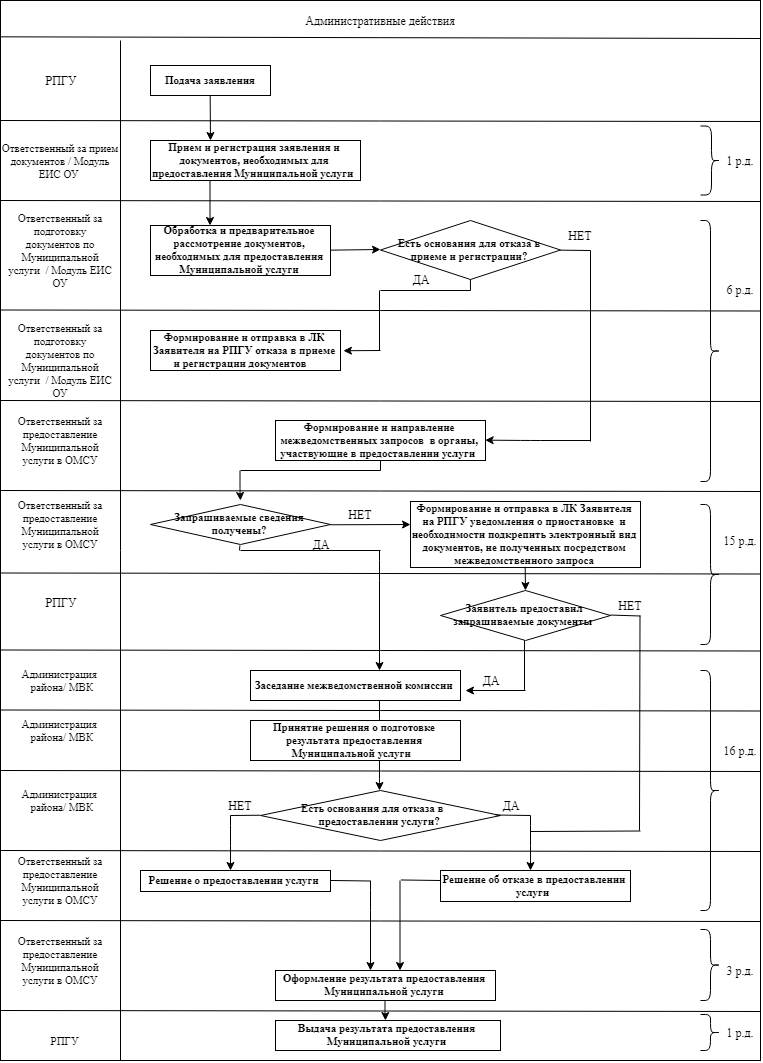 (Ф.И.О. должностного лица органа 
местного самоуправления муниципального образования, в границах которого 
расположен садовый дом или жилой дом)(подпись должностного лица органа 
местного самоуправления муниципального образования, в границах которого 
расположен садовый дом или жилой дом)Получил:«»20г.(заполняется(подпись заявителя)в случае получения решения лично)Решение направлено в адрес заявителя«»20г.(заполняется в случае направления решения по почте)___________________________________________(уполномоченное должностное лицо Администрации)___________________________(подпись, фамилия, инициалы)___________________________________________(уполномоченное должностное лицо Администрации)___________________________(подпись, фамилия, инициалы)